GOOD MASTERS! SWEET LADIES! Open-Mind PortraitAn OPEN MIND PORTRAIT is a visually appealing display of pictures and words to represent the important thoughts, feelings, and character traits of a character.YOUR TASK:  Choose a monologue you have read in Good Masters! Sweet Ladies!   Reread the monologue, and create an “open-mind” portrait of this character.  In the outline below, DRAW images/symbols and WRITE words/phrases to represent 1) the character’s thoughts and feelings and 2) the character’s adversities.  You may use your own words and text evidence.  Include quotations and a page number for text evidence!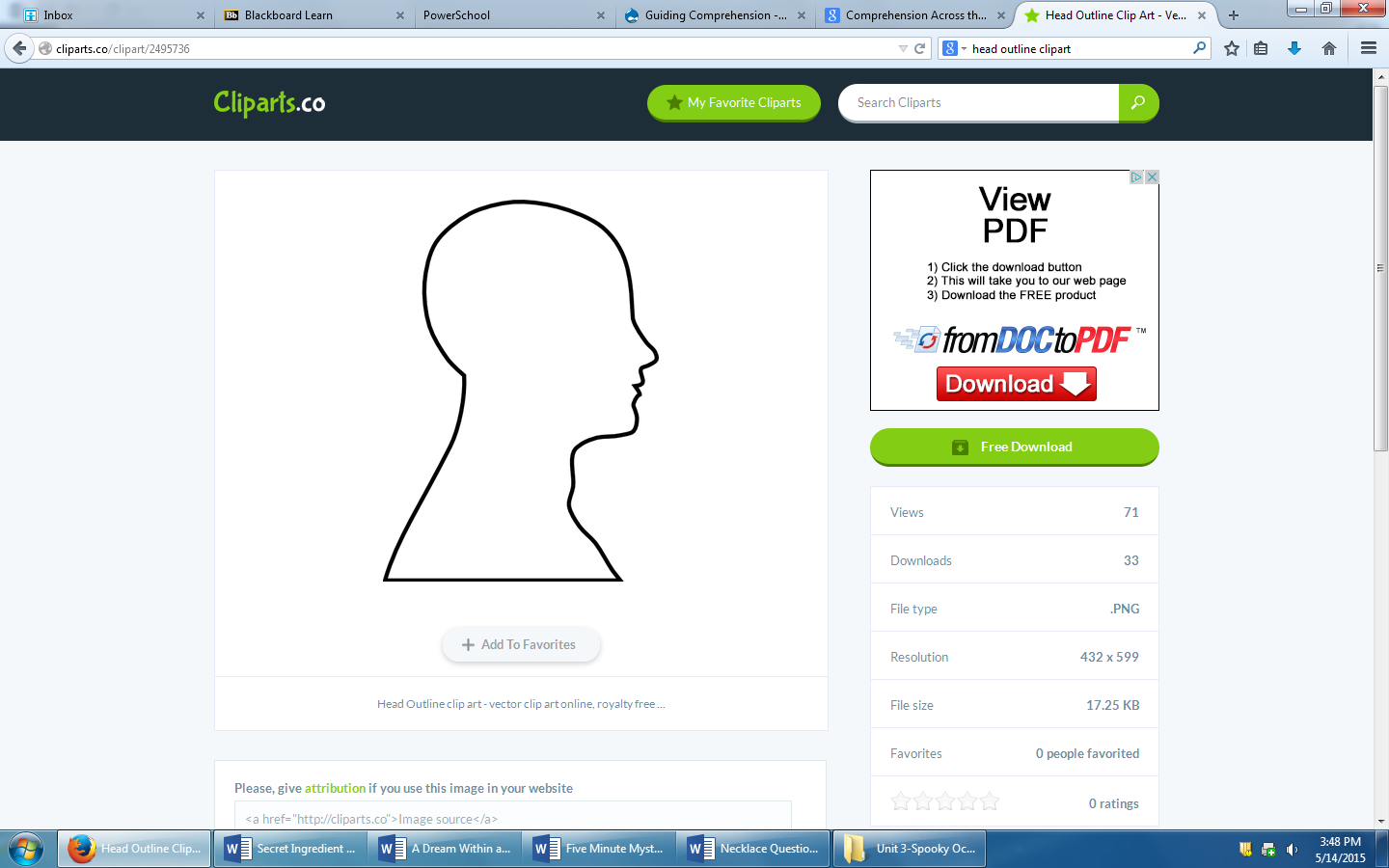 